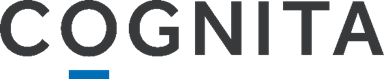 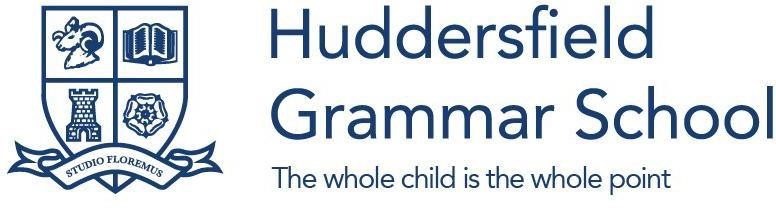 Admissions, Attendance and Children Missing from Education Policy (Including Attendance Guidance for Parents) September 2023Cognita 41-42 Eastcastle Street, London W1W 8DY, www.cognita.com  Registered in England Cognita Limited No 5280910 Registered Office: Seebeck House, One Seebeck Place, Knowlhill, Milton Keynes MK5 8FR Policy Statement Huddersfield Grammar School maintains its Admissions and Attendance Registers in accordance with Statutory Regulations, as amended from time to time. The school adheres to Statutory Guidance when dealing with Children Missing from Education. The school will work in a collaborative way with external agencies, in accordance with the principles of Working Together to Safeguard Children. Purpose The purpose of this policy is to outline the approach taken to: recording information at the point a pupil is admitted to the school; recording attendance information on a daily basis; recording information at the point a pupil leaves the school; and • 	managing a situation when a pupil is deemed missing from education. Content Admissions Attendance Children Missing from Education Appendix 1 - Attendance of Sponsored International students (Child Student and Student visas) 	1 	Admission of Pupils 	1.1 	For each pupil, the Admissions Register must contain: Name in full; Gender; the name and address of every person known to the proprietor to be a parent of the pupil (and an indication of which parent the pupil normally lives with and which parents hold parental responsibility as defined by Section 3 Children Act 1989) – Note: parents holding parental responsibility, even if not actually caring for the child, have a right to receive relevant information from the school in respect of any pertinent matter affecting the child, unless a court order indicates otherwise. Where a parent notifies the school that a pupil will live at another address, in addition or instead, the new address, the full name of the parent with whom the pupil will normally live with in future and the date from which it is expected the pupil will normally live there, where it is reasonably practicable for the school to ascertain this information; At least two emergency contact numbers for pupils with two or more parents, i.e. one per parent or at least two emergency contact numbers for children with single parents (where possible); the day, month and year of birth; the day, month and year of admission or re-admission to the school; the name and address of the school last attended, if any; and the name of the destination school (or additional school, in the case of dual registration) notified by a parent and the first date of attendance, where it is reasonably practicable for the school to ascertain this information (a new requirement from September 2016). The name of a pupil must be included in the register from the beginning of the first day on which the school has agreed, or has been notified, that the pupil will attend the school.  For most pupils the expected first day of attendance is the first day of the school year. The school will inform their local authority (where the school is situated) when a pupil's name is going to be deleted from the Admissions Register on certain grounds. In summary, these are: when the child has been taken out of school to be home educated; when the family has apparently moved away; when the child has been certified as medically unfit to attend; • 	when the child is in custody for more than four months; and when the child has been permanently excluded. 1.4 Schools must notify their ‘own’ local authority when they add or remove a pupil’s name from/to the Admissions Register at non-standard transitions, i.e. where a compulsory school-aged child leaves a school before completing the school’s final year or joins a school after the beginning of the school’s first year. The lawful grounds for removing a pupil, including the original ones above, and the information to be reported to the local authority, are set out in detail in Children Missing Education (DFE, 2016). Schools are also under a duty to provide information to the local authority for standard transitions if requested. 	2 	Attendance 	2.1 	Introduction It is important that staff, parents and pupils are familiar with this policy. Regular school attendance from an early age creates a culture about the importance of education and learning so that all can benefit equally. Missing learning time leaves children vulnerable to falling behind and it is well known that poor attendance leads to lower levels of achievement. The foundation for good attendance is a strong partnership between the school, parents and the child, beginning from the Early Years. 	2.2 	The legal framework Legislation specifies the legal responsibility of parent/carer(s) of statutory school age children to ensure they attend school. All children, regardless of their circumstances, are entitled to an efficient full-time education which is suitable for their age, ability, aptitude and any special educational needs; either by regular school attendance or home education. The same law requires the school to have an Admissions Register and an Attendance Register, and to place all children on both registers. Failure to do so is an offence. The Statutory Framework for the Early Years Foundation Stage (2014) requires a daily record of the names of the children being cared for on the premises and their hours of attendance. Link between attendance and achievement.  There is clear evidence of a link between poor attendance at school and low levels of achievement, as well as a strong link between truancy and anti-social behaviour. Parent/carer(s) responsibilities Encourage regular and punctual attendance, being fully aware of their legal responsibilities. Ensure that the child in their care arrives punctually, prepared for learning. Provide clear reasons for any absence which ensures the school can code the absence properly and accurately. Contact the school on the first day of the child’s absence as early as possible and preferably before the start of the school day. Avoid making arrangements to remove children from school during term time. Respond helpfully and positively to any enquiry made by the school to ascertain the reason for any absence, including any safeguarding matter. 	2.5 	School responsibilities Promote good attendance and reduce absence, including persistent absence (deemed as attendance below 90%). Work to ensure every pupil has good attendance so he/she can access the education he/she is entitled to. Act early to address patterns of absence. Encourage parents to ensure their child attends all learning opportunities regularly and punctually. Keep accurate and efficient records of attendance and registration at school, including attendance at all after school and before school activities. We achieve this in the following ways: Teachers must take a register at least once in the morning and once in the afternoon; Mark all children not present by the designated time, taking account of absence notes; Reward attendance which is 100% Follow up unnotified first day absence with a telephone call to the parent/carer(s) by 9:30am; Monitor attendance and lateness, and implement strategies for promoting improved awareness of attendance such as year groups or vulnerable children, as required, including the use of formal letters home; Report on patterns of attendance at Governance Meetings to safeguard and promote the welfare of pupils; Specifically monitor any persistent absence (individual attendance below 90%); Proper use of the DfE national codes to record and monitor attendance and absence in a consistent way which complies with the regulations, including preservation of the entries on both the Admissions and Attendance Registers for a period of three years after it was made; Only the Headteacher or a member of staff acting on their behalf can authorise absence; Close discussion with the Designated Safeguarding Lead (DSL) to identify children causing concern, including interviewing children and parents regarding any unsatisfactory attendance; Close liaison with the Designated Safeguarding Lead (DSL) where there are concerns of children being missing from education – see Section 3 of this document; Implementing any agreed improvement strategies, such as referral to the local authority attendance services and/or children’s social care in accordance with the Safeguarding and Child Protection Policy and Procedures; and Provide parent/carer(s) with the timings of the school day and the calendar via the school website and any other usual method such as the Parent Handbooks, in advance. Good attendance Our school considers good attendance to be that above 96%. Late arrival It is essential that, if a pupil arrives late, they sign in at the School Office so our systems remain fully updated in case an evacuation of the school is necessary and in order that we know exactly where every pupil is at all times. Leaving school early during the day Pupils are not allowed to leave the site during the school day, unless accompanied by a member of staff or their known parent/carer; or to attend a school visit, an off-site scheduled lesson, or a sporting fixture. If a pupil has to leave the school during the day for illness or a parent is required to collect them for a medical appointment, they are required to sign out at the School Office. Where there are known medical appointments, parents should notify the school in advance. 	2.9 	Requests for absence from parent/carer(s) Schools, not parents, authorise absence. Requests to the school for granting permission for leave of absence to a pupil during term time must be made in writing in advance directly to the Headteacher. The Headteacher is only able to authorise leave of absence where exceptional circumstances relate to the application. Authorised leave is unlikely to be granted for the purpose of a family holiday. We ask that parents make contact with the school when a child is going to be absent for reasons of ill health in order that the school can keep records updated and, importantly, so that the school can be kept informed of their progress to full health and anticipated return date. If necessary, the school may ask for medical evidence of any illness. We expect any absence for illness to be evidenced by a note from the parent/carer(s) as soon as possible. An absence is classified as unauthorised if a child is away from school without the permission of the Headteacher in advance. Persistent absentees Persistent absentees are pupils with attendance below 90%. The school will contact the parent/carer(s) if their child’s attendance approaches this threshold. If attendance does not improve, the school will contact the local authority in accordance with local authority procedures. Maintaining records and reporting to the authorities The school’s Attendance Register, kept by means of a computer, is backed up in the form of an electronic copy at least once a month. Monitoring and review arrangements Attendance rates are reported regularly to the Cognita Board. Proprietorial Governors report on pupil attendance, as well as any patterns or trends of persistent absence from school. Representatives of the Proprietor scrutinise Admissions and Attendance Registers for compliance and safeguarding purposes. 	3 	Children Missing from Education 	3.1 	Introduction Children missing from education are children of compulsory school age who are not registered pupils at a school and are not receiving suitable education otherwise than at a school. Children missing from education are at significant risk of underachieving, being victims of harm, exploitation or radicalisation, and becoming NEET (not in education, employment or training) later in life. Statutory guidance The school will follow the statutory guidance ‘Children Missing from Education’. School requirements Schools must enter pupils on the Admissions Register at the beginning of the first day on which the school has agreed, or been notified, that the pupil will attend the school. If a pupil fails to attend on the agreed or notified date, the school should undertake reasonable enquiries to establish the child’s whereabouts and consider notifying the local authority at the earliest opportunity. Schools must monitor pupils’ attendance through their daily register. Schools should agree with their local authority the intervals at which they will inform local authorities of the details of pupils who fail to attend regularly, or have missed ten school days or more without permission. Schools should monitor attendance closely and address poor or irregular attendance. It is important that pupils’ poor attendance is referred to the local authority. Where a pupil has not returned to school for ten days after an authorised absence or is absent from school without authorisation for twenty consecutive school days, the pupil can be removed from the Admissions Register when the school and the local authority have failed, after jointly making reasonable enquiries, to establish the whereabouts of the child. This only applies if the school does not have reasonable grounds to believe that the pupil is unable to attend because of sickness or unavoidable cause. 	3.4 	Safeguarding The school has a safeguarding duty in respect of its pupils, and as part of this will investigate any unexplained absences. Where there are safeguarding concerns about any child, the school will always follow its Safeguarding and Child Protection Policy, which includes reporting to the local authority. 4 Appendix 1 - Attendance of Sponsored International students (Child Student and Student visas) Cognita acts as a sponsor for international students who have Child Student and Student visas. The United Kingdom Visas and Immigration (UKVI) has a duty to ensure that all sponsors discharge their responsibility to act in accordance with the immigration rules. As a school we are responsible for ensuring that these students are appropriately cared for and that any safeguarding concerns are addressed.   Knowledge of the sponsored student Prior to any children sponsored by Cognita arriving at the school, it is important that the school’s pastoral team (including the child’s form tutor/class teacher, Head of Year, Head of Phase) have knowledge of the child’s circumstances, including who has parental responsibility, the child’s care arrangements, and contact details for the carer/Private Foster carer in the UK. The most senior member of the pastoral team, with support from the DSL, should have oversight of all international students sponsored by Cognita.  Responsibility for each sponsored student starts from the moment the Cognita International Recruitment Team assigns the Confirmation of Acceptance for Studies (CAS), i.e. before the student leaves their home country and enrolls at the school. The Headteacher, school admissions team, most senior member of the pastoral team and DSL should be aware of the child’s travel arrangements to the UK.   Records of sponsored student information At the very least, this should be the student’s passport and their BRP (once this has been issued, after arriving in the UK). If the child is aged 4-11 years old, then they will be here with one of their parents under the Parent of a Child Student visa route. We should have the parent’s passport and BRP too. Other appendices we hold, depending on circumstances, may include: Appendix A: letter of consent from the parents/guardians for Cognita to sponsor their child Appendix B: letter of undertaking from intended carer (if the child isn’t coming to the UK with one or both of their parents) Appendix C: letter of consent from parents/guardians to intended carer Appendix D: close relative care arrangements (if the child is going to live with a grandparent, brother, sister, stepparent, uncle (brother or half-brother of the child’s parent) or aunt (sister or half-sister of the child’s parent) who is aged 18 years or over and has UK Settled Status. Appendix K: travel confirmation form (detailing travel arrangements to the UK) Appendix P: genuine student English interview (conducted and completed by the Cognita International team) Appendix Q: student route finance declaration (confirming the family have sufficient funds to meet the UKVI requirement for sponsorship) Appendix S: Tuberculosis certificate declaration Arrival to the UK  If the child fails to arrive as expected, the school should report this as a matter of urgency to the Cognita International Recruitment Team (IRT), who are responsible for updating UKVI if the child fails to enrol. Cognita are responsible from the moment the CAS is raised.  The school needs to complete the enrolment checklist (Appendix F in the UKVI handbook) and upload it to the student’s sponsor file on Teams.  Arrival to start school If the student does not arrive when expected to start school, the school should notify the IRT immediately. If the student does not arrive within ten working days of the enrolment period, the IRT must report this to UKVI.  Once the child has arrived safely, the UKVI School Champion, in collaboration with the DSL, will aim to ensure that their needs are met, including pastoral need, and they will liaise with the child’s parents and carers for the ongoing needs of the child. Absences from school or pastoral concerns With regards to safeguarding this potentially vulnerable group of students, any lack of engagement in study/social activities displayed by them,  any absences,  or failure to return to school after a holiday or break, should be escalated initially to the Regional Safeguarding Lead on the day it occurs. The RSL will escalate the concerns to the Cognita International Recruitment Team as needed (but no later than 5 working days after the event); the latter is obliged to report the child to the UKVI if the child has ten consecutive unauthorised absences.  A formal meeting with the child’s parent/guardians/carers must be arranged if a sponsored child’s attendance falls lower than 92% and again if it falls below 82%. A record must be made of this meeting and saved in the child’s folder in Teams, with agreed action points to improve the child’s attendance. If a sponsored child’s attendance falls below 80%, Cognita may be required to withdraw sponsorship of their visa and they will need to leave the UK. It is a requirement of the UK Visas & Immigration (part of the Home Office), that schools demonstrate how they track attendance of this group of potentially vulnerable children.  Changes in circumstances of the sponsored student Schools should be proactive in determining whether there has been any change in a sponsored international student’s circumstances. The school should liaise with the parent(s)/guardians of all sponsored international students every term to check whether:  the student and their parent/guardian’s address has changed; or  the student’s childcare arrangements have changed (e.g. moved from living with their parents to a private foster care arrangement).   Changes in circumstances must be reported immediately. These can include:  a change in where a student studies;   a change in the student’s course;  a change in a student’s registered address;  a change in whom the student lives with (e.g. from parent to private foster care); or   any other circumstance that suggests that they are breaking the conditions of their permission to stay in the UK.   Templates are available in the UKVI handbook.  Annex – Attendance Guidance for Parents  Note – this section is intended to be used by schools to share with parents in whatever form is most appropriate. Introduction Regular school attendance from an early age creates a culture about the importance of education and learning so that all can benefit equally. Missing learning time leaves children vulnerable to falling behind and it is well-known that poor attendance leads to lower levels of achievement. The foundation for good attendance is a strong partnership between the school, parents and the child, beginning from the early years. The legal framework Legislation in the UK specifies the legal responsibility of parent/carer(s) of statutory school age children to ensure they attend school. The same law requires the school to have an Admissions Register and an Attendance Register, and to place all children on both registers. Failure to do so is an offence. Link between attendance and achievement There is clear evidence of a link between poor attendance at school and low levels of achievement: Of pupils who miss more than 50% of school, only 3% manage to achieve five A* to Cs including English and Maths; Of pupils who miss between 10% and 20% of school, only 35% manage to achieve five A* to C GCSEs including English and Maths; and Of pupils who miss less than 5% of school, 73% achieve five A* to Cs including English and Maths. Parent/carer(s) responsibilities Encourage regular and punctual attendance, being fully aware of their legal responsibilities. Ensure that the child in their care arrives punctually, prepared for learning. Provide clear reasons for any absence which ensures the school can code the absence properly and accurately. Contact the school on the first day of the child’s absence as early as possible and preferably before the start of the school day. Avoid making arrangements to remove children from school during term time. Respond helpfully and positively to any enquiry made by the school to ascertain the reason for any absence, including any safeguarding matter. School responsibilities Promote good attendance and reduce absence. Work to ensure every pupil has good attendance so he/she can access the education he/she is entitled to. Act early to address patterns of absence. Encourage parents to ensure their child attends all learning opportunities regularly and punctually. Keep accurate and efficient records of attendance and registration at school, including attendance at all after school and before school activities. Late arrival It is essential that, if a pupil arrives late, they sign in at the School Office so that our systems remain fully updated in case an evacuation of the school is necessary and in order that we know exactly where every pupil is at all times. Leaving school early during the day Pupils are not allowed to leave the site during the school day, unless accompanied by a member of staff or their known parent/carer; or to attend a school visit, an off-site scheduled lesson, or a sporting fixture. If a pupil has to leave the school during the day for illness or a parent is required to collect them for a medical appointment, they are required to sign out at the School Office. Where there are known medical appointments, parents should notify the school in advance. Requests for absence from parent/carer(s) Schools, not parents, authorise absence. Requests to the school for granting permission for leave of absence to a pupil during term time must be made in writing in advance directly to the Headteacher. The Headteacher is only able to authorise leave of absence where exceptional circumstances relate to the application. Authorised leave is unlikely to be granted for the purpose of a family holiday. We ask that parents make contact with the school when a child is going to be absent for ill health reasons in order that the school can keep records updated and importantly, so that the school can be kept informed of their progress to full health and anticipated return date. If necessary, the school may ask for medical evidence of any illness. We expect any absence for illness to be evidenced by a note from the parent/carer(s) as soon as possible. An absence is classified as unauthorised if a child is away from school without the permission of the Headteacher in advance. Good attendance Our school considers good attendance to be above 96%. The school will contact the parent/carer(s) if there are attendance concerns. If attendance does not improve, the school will contact the local authority in accordance with local authority procedures. Ownership and consultation Ownership and consultation Document sponsor (role) European Director of Education Document author (name) John Coleman, DE Compliance Compliance with Keeping Children Safe in Education, as amended The Education (Independent School Standards) Regulations, as amended Statutory Framework for the Early Years Foundation Stage, as amended The Education (Pupil Registration) (England) Regulations 2006 Audience Audience Headteachers, school staff, parents Document application England Yes Wales No Spain No Version control Review date May 2022 Implementation date September 2023Review date September 2024Related documentation Related documentation Safeguarding and Child Protection Policy 